Приложение № 1к Протоколу заседания РГ ФСБУ НМА № 7от 12-05-2017 г.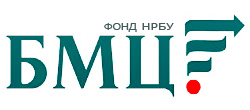 ФОНД «НАЦИОНАЛЬНЫЙ НЕГОСУДАРСТВЕННЫЙ
РЕГУЛЯТОР БУХГАЛТЕРСКОГО УЧЁТА
«БУХГАЛТЕРСКИЙ МЕТОДОЛОГИЧЕСКИЙ ЦЕНТР»(ФОНД «НРБУ «БМЦ»)ЗАМЕЧАНИЯ К ПРОЕКТУ ФСБУ «НЕМАТЕРИАЛЬНЫЕ АКТИВЫ», ПОЛУЧЕННЫЕ ОТ ЦЕНТРАЛЬНОГО БАНКА РФ, И РЕЗУЛЬТАТЫ ОБСУЖДЕНИЯ№ п/п№ п. в ФСБУПроект ФСБУМСФО (IAS) 38Комментарии, обоснованияПредложения, редакцияРезультаты обсуждения25.е)	затраты, обусловленные ненадлежащей организацией процесса получения нематериальных активов, такие как сверхнормативный расход сырья, материалов, энергии, труда, потери от простоев, брака, нарушений трудовой и технологической дисциплины;Аналог в МСФО (IAS)  38 отсутствует.Термин «ненадлежащая организация получения нематериальных активов» отсутствует в МСФО, требует пояснения.Считаем целесообразным в проекте ФСБУ использовать терминологию  аналогично терминологии предусмотренной МСФО (IAS) 38.Предлагаем исключить данный подпункт из проекта ФСБУ.Предложение отклонить, оставить пп. в прежней редакции, т.к. формулировка рассматриваемого пп. направлена на пресечение необоснованной капитализации неэффективных расходов.Аналогичная информация содержится в пп. (д) п. 24 проекта ФСБУ ОС:«затраты, обусловленные ненадлежащей организацией процесса получения основных средств, такие как сверхнормативный расход сырья, материалов, энергии, труда, потери от простоев, брака, нарушений трудовой и технологической дисциплины».Вынести на следующее заседание предложение относительно включения в проект ФСБУ п. 31 МСФО (IAS) 38 «Нематериальные активы»:«Некоторые операции происходят в связи с разработкой нематериального актива, но не являются обязательными для приведения этого актива в состояние, пригодное для его использования в соответствии с намерениями руководства. Эти побочные операции могут иметь место как до, так и во время разработки. Поскольку побочные операции не являются необходимыми для приведения актива в состояние, пригодное для его использования в соответствии с намерениями руководства, то доходы и расходы по побочным операциям должны признаваться сразу же при их возникновении в составе прибыли или убытка и включаться в соответствующие категории доходов и расходов».25.з)	обесценение других активов, независимо от того, использовались ли эти активы для получения нематериальных активов;Отсутствует аналог в МСФО (IAS) 38 Предлагаем исключить данный подпункт из проекта ФСБУ.Предложение отклонить, оставить пп. в прежней редакции.Примером служит основное средство (например, программное обеспечение), приобретенное организацией с целью использования на 5 проектах. В случае если по некоторым причинам 4 из 5 проектов были отменены, проводится тест на обесценение.Аналогичная информация содержится в пп. (ж) п. 24 проекта ФСБУ ОС:«обесценение других активов, независимо от того, использовались ли эти активы для получения основных средств».25.и)	затраты, которые не могут быть непосредственно соотнесены с получением нематериальных активов, такие как общехозяйственные расходы.29 (c) административные и иные общие накладные расходы.Термин «общехозяйственные расходы» отсутствует в МСФОПредлагаем изложить в следующей редакции:«административные и иные общие накладные расходы..»Предложение отклонить, оставить пп. в прежней редакции.В рамках МСФО 38 (пп. (с) п. 29) используется термин «general overhead costs», представленный в официальном переводе как «общие накладные расходы». Однако  в связи с тем, что термин «общехозяйственные расходы» является более общим, необходимость в его редакции отсутствует.Данный термин также используется в рамках ПБУ 10/99 и ПБУ 17/02.Так, согласно п. 9 ПБУ 17/02:«В состав расходов при выполнении научно-исследовательских, опытно-конструкторских и технологических работ включаются: общехозяйственные расходы, в случае если они непосредственно связаны с выполнением данных работ…».25.к)	затраты на организацию торжественных, публичных, презентационных мероприятий по открытию новых производств, по продвижению новых продуктов или услуг, включая затраты на рекламу, пресс-конференции, выставки и пр.;29 Примерами затрат, не включаемых в состав фактических затрат на нематериальный актив, являются:А) затраты, связанные с продвижением новых продуктов или услуг (включая затраты на рекламу и проведение мероприятий по их продвижению);Термин «презентационные мероприятия» и тд. отсутствуют в МСФО.Считаем целесообразным в проекте ФСБУ использовать терминологию  аналогично терминологии предусмотренной МСФО (IAS)  38.Предлагаем подпункт изложить в следующей редакции:«затраты, связанные с продвижением новых продуктов или услуг (включая затраты на рекламу и проведение мероприятий по их продвижению);»Частично принять предложение. Термин «costs of introducing», используемый в рамках МСФО 38 (пп. (а) п. 29) в чистом переводе звучит как «затраты на представление», а в  официальном переводе Министерства финансов РФ как «затраты, связанные с продвижением». С учетом положения пп. (а) п. 29 представить пп. проекта ФСБУ в следующей редакции: «Затраты, связанные с продвижением новых продуктов или услуг (в том числе затраты на организацию публичных, презентационных мероприятий, на рекламу и пр.)»25.м)	убытки, понесенные в период формирования спроса на новые товары, продукцию, работы, услуги в связи с их первым выводом на рынок;Предлагаем внести в проект ФСБУ пункт следующего содержания: «затраты, понесенные в то время, когда актив, пригодный к использованию в соответствии с намерениями руководства, еще не введен в эксплуатацию».Принять предложение, включить пп. в проект ФСБУ.Примером служит приобретенное организацией программное обеспечение, которое установлено на оборудовании, но еще не задействовано и не приносит экономической выгоды, однако организация несет расходы на его обслуживание и текущее обновление.26.Нематериальные активы оцениваются на отчетную дату по балансовой стоимости.Организация осуществляет выбор одной из двух моделей учета в отношении каждой группы нематериальных активов – с переоценкой либо без переоценки. Модель учета с переоценкой может применяться только в отношении нематериальных активов, торгующихся на активном рынке. Модель учета с переоценкой не применяется в отношении репутационных нематериальных активов.Организация не вправе применять разные модели учета к нематериальным активам, входящим в одну группу, за исключением случая, когда часть нематериальных активов одной группы торгуется на активном рынке, а другая часть не торгуется.В случае изменения модели учета нематериальных активов, такое изменение применяется перспективно.72. В качестве своей учетной политики организация должна выбрать либо модель учета по первоначальной стоимости, предусмотренную пунктом 74, либо модель учета по переоцененной стоимости, предусмотренную пунктом 75. Если нематериальный актив учитывается с использованием модели учета по переоцененной стоимости, все прочие активы одного с ним класса также должны учитываться с использованием той же модели, за исключением случаев отсутствия активного рынка для этих активов.Предлагаем указанный пункт изложить в следующей редакции:«Нематериальные активы оцениваются на отчетную дату по балансовой стоимости.В качестве своей учетной политики организация должна выбрать одну из двух моделей учета в отношении каждой группы нематериальных активов –  по первоначальной стоимости  за вычетом накопленной амортизации и накопленных убытков от обесценения или по переоцененной стоимости. Модель учета по переоцененной стоимости может применяться только в отношении нематериальных активов, имеющих активный рынок. Модель учета по переоцененной стоимости не применяется в отношении деловой репутации.Организация не вправе применять разные модели учета к нематериальным активам, входящим в одну группу, за исключением случая, когда часть нематериальных активов одной группы имеет активный рынок, а другая часть не имеет.В случае изменения модели учета нематериальных активов, такое изменение применяется перспективно.».Частично принять предложение.Отложить вопрос деления нематериальных активов на 2 группы: с переоценкой либо без переоценки до получения ответа от Фонда МСФОФормулировку «торгующихся на активном рынке» заменить на «которые имеют активный рынок» в соответствии с предложенной редакцией.27.При использовании модели учета без переоценки суммы, включенные в себестоимость нематериальных активов при признании, и суммы начисленной амортизации впоследствии не изменяются.Модель учета по первоначальной стоимости74 После первоначального признания нематериальный актив должен учитываться по его первоначальной стоимости за вычетом сумм накопленной амортизации и накопленных убытков от обесценения.Предлагаем исключить данный подпункт, отсутствует смысловая нагрузка. Добавить пункт в проект ФСБУ, аналогичный п. 74 МСФО (IAS) 38 «Нематериальные активы»:«После первоначального признания нематериальный актив должен учитываться по его первоначальной стоимости за вычетом сумм накопленной амортизации и накопленных убытков от обесценения».П. 74 МСФО 38  содержит рекомендации по учету после первичного признания НМА, и не противоречит п. 27, скорее покрывают его. В то же время следует учесть, что в п. 42 проекта ФСБУ НМА содержатся оговорки о ретроспективном пересчете амортизации:«…Параметры амортизации подлежат проверке ежегодно в конце отчетного года, а также при наступлении фактов, свидетельствующих о возможном их изменении, и при необходимости изменяются. Изменения параметров амортизации нематериальных активов отражаются в бухгалтерском учете как изменения оценочных значений в том отчетном периоде, в котором эти изменения произошли, с учетом следующего. Амортизация за отчетный год начисляется с учетом изменений ее параметров в конце отчетного года...».Необходимо предложить новую формулировку п. 27, при отсутствии – исключить пункт из проекта стандарта. 